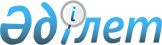 О внесении изменений в постановление Правительства Республики Казахстан от 26 марта 2001 года N 384
					
			Утративший силу
			
			
		
					Постановление Правительства Республики Казахстан от 4 ноября 2004 года N 1147. Утратило силу постановлением Правительства РК от 7 ноября 2006 года N 1059



      


Постановление Правительства Республики Казахстан от 4 ноября 2004 года N 1147 утратило силу постановлением Правительства РК от 7 ноября 2006 года 


 N 1059 


.



      Правительство Республики Казахстан 

ПОСТАНОВЛЯЕТ:





      1. Внести в 
 постановление 
 Правительства Республики Казахстан от 26 марта 2001 года N 384 "О конкурсах в области качества" (САПП Республики Казахстан, 2001 г., N 11, ст. 125) следующие изменения: 



      в приложении к указанному постановлению:



      ввести в состав Комиссии по присуждению премии Правительства Республики Казахстан за достижения в области качества:



      Белонога                           - вице-министра здравоохранения



      Анатолия Александровича              Республики Казахстан, главного                  



                                           государственного санитарного 



                                           врача Республики Казахстан

      Хорунжего                          - заместителя председателя 



      Андрея Григорьевича                  Налогового Комитета 



                                           Министерства финансов



                                           Республики Казахстан

      Орумбаева                          - заместителя Председателя 



      Ардака Сиязбековича                  Агентства Республики Казахстан



                                           по регулированию естественных 



                                           монополий;



      вывести из указанного состава: Доскалиева Жаксылыка Акмурзаевича, Абдрахманова Марата Маулетжановича, Сагинтаева Бакытжана Абдировича.




      2. Настоящее постановление вступает в силу со дня подписания.

      

Премьер-Министр




      Республики Казахстан


					© 2012. РГП на ПХВ «Институт законодательства и правовой информации Республики Казахстан» Министерства юстиции Республики Казахстан
				